                                                                January 30, 2014Docket No. P-2012-2283641BRIAN D CROWEPECO ENERGY COMPANY2301 MARKET ST 15th FLPHILADELPHIA PA 19103Re:	PECO Energy Company	Results of January 2014 Request for Proposals Process Dear Mr. Crowe:On January 29, 2014, PECO Energy Company (PECO or the Company) filed the results of its Request for Proposals (RFP) Process and Rules for the January 2014 Solicitation for provider of last resort service.  The filing includes proposed bid results for a Full Requirements RFP for Residential, Small Commercial, Medium Commercial,  Large Commercial and Industrial customers who receive default service from PECO during the period June 1, 2014 through May 31, 2016.This filing was submitted in accordance with the RFP Process and Rules filed by PECO on       December 11, 2012.  The RFP Process and Rules were filed pursuant to the Commission’s Opinion and Order, entered October 12, 2012, as modified by the Commission’s Opinion and Order, entered November 21, 2012, both at Docket No. P-2012-2283641.PECO requests that the Commission approve the bid results of the January 2014 Solicitation on or before January 30, 2014.  Further investigation does not appear to be warranted at this time, since the results of the January 2014 Solicitation appear to have been conducted in accordance with the RFP Process and Rules as approved by the Commission.  However, the RFP for the 24-month residential product was non-competitive.  Therefore, we approve the bid results for the 12-month residential, 12-month small commercial, 6-month medium commercial, and 12-month large commercial and industrial bid results, but reject the 24-month residential bid results submitted for the January 2014 Full Requirements RFP process.In addition, we direct PECO to disclose the results of this January 2014 Solicitation in accordance with the Commission’s Secretarial Letter in Re: Disclosure of Default Service Solicitation Results and Creation of a Default Service Rate Calculation Model, issued October 12, 2010 at Docket No. M-2009-2082042.Please direct any questions to Anthony Rametta, Energy Division Supervisor, Bureau of Technical Utility Services, at (717) 783-5252.			Sincerely,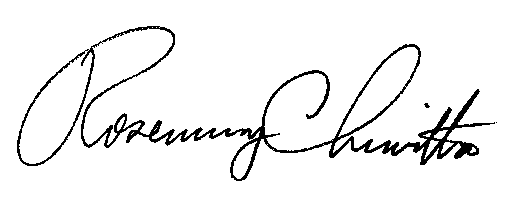 			Rosemary Chiavetta			SecretaryCc:	All Parties of Record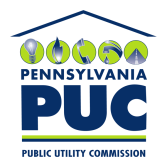 COMMONWEALTH OF PENNSYLVANIAPENNSYLVANIA PUBLIC UTILITY COMMISSIONP.O. BOX 3265, HARRISBURG, PA 17105-3265IN REPLY PLEASE REFER TO OUR FILE